                                                                                                     Alegre-ES, ____ de ___________ de 202_.À Coordenação do Programa de Pós-Graduação em Ciência e Tecnologia de AlimentosASSUNTO: Indicação de banca para defesa de dissertaçãoTendo em vista a finalização dos experimentos práticos, cumprimento de todos os créditos e demais exigências necessárias para a conclusão do Mestrado em Ciência e Tecnologia de Alimentos, solicitamos a V. Sª a aprovação e nomeação da Banca Examinadora de Defesa, conforme indicação abaixo:Aluno (a): _____________________________________________________   Matrícula: ____________________e-mail: ________________________________________________________ CPF: ________________________Linha de Pesquisa: ___________________________________________________________________________Título: "___________________________________________________________________________________________________________________________________________________________________________________________________________________________________________________________________________Data da Defesa: ____/____/_________  –  ______ horas .Membros Titulares:Membros Suplentes:Atenciosamente,_______________________________________Mestrando(a)_______________________________________Orientador(aObs:  Tendo em vista as diretrizes do Programa e recomendações da Comissão de Avaliação da CAPES, os seguintes itens devem ser atendidos para indicação e nomeação das Bancas de Mestrado e Doutorado:O Orientador deverá indicar para a Banca Examinadora no mínimo três membros, sendo pelo menos um externo ao PCTA e à Ufes. A banca deverá ser homologada pelo Colegiado Acadêmico, tendo o Orientador como membro nato e presidente Para membros externos ao PCTA e a UFES, ainda não cadastrados no Programa, deve ser anexado a este documento de encaminhamento, ofício de solicitação de cadastramento do membro externo, contendo o link do currículo Lattes e as seguintes informações: CPF, nacionalidade, ano de nascimento, maior título obtido, ano e instituição onde obteve este título e área de atuação.O Coorientador não conta para a composição mínima da banca. No caso da presença do Orientador e Coorientador juntos em uma banca, apenas será contado um voto.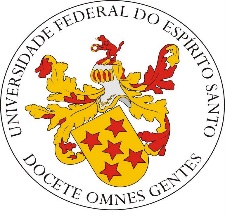 UNIVERSIDADE FEDERAL DO ESPÍRITO SANTO - UFESCENTRO DE CIÊNCIAS AGRÁRIAS E ENGENHARIAS - CCAEPROGRAMA DE PÓS-GRADUAÇÃO EM CIÊNCIA E TECNOLOGIA DE ALIMENTOS - PCTAAlto Universitário s/n - Caixa Postal 16 - CEP: 29.500-000 - Alegre – ESTelefone: (28) 3552-8719 - e-mail: pctaufes@yahoo.com.brDocente/PesquisadorVínculo InstitucionalTítulo               CPF  Doutor  Doutor  Doutor  Doutor  DoutorDocente/Pesquisador  Vínculo InstitucionalTítulo              CPF  Doutor  Doutor